       ПРЕДМЕТ: Појашњење конкурсне документације за ЈН 10/2018,  Извођење радова на изградњи јавне железничке пруге од постојеће пруге Смедерево-Мала Крсна до терминала за расуте и генералне терете Луке Смедерево, друга фаза. Назив и ознака из општег речника: 45234100 - Радови на изградњи железничких пруга.У складу са чланом 63. став 2. и став 3. Закона о јавним набавкама („Службени гласник Републике Србије“, бр. 124/12, 14/15 и 68/15), објављујемо следећи одговоре на питања:Питање број 11. Предмер радова, Књига 3, Глави пројекат распутнице „Језава“ од км 00+000 до км 0+460, број позиције 2.4.“ Рушење постојећих објеката тврдог материјала... Обрачун и плаћање по м2 порушених објеката“.Да ли ће се обрачун и плаћање порушених објеката вршити по м2 бруто основе или по м2 збира бруто површине свих евентуалних етажа, темеља и кровова?Одговор број 1.Обрачун и плаћање порушених објеката се врши по m2 и у предмеру је дата количина, она је свакако збирнаПитање број 2У предмеру радова књига 7 свеска 7.1 Пројекат пропуста, предвиђена је изградња новог пропуста Ø2000мм на стационажи 0+216,00 у напуштеном кориту реке Језава. Ширина корита реке на делу на коме се предвиђа изградња пропуста износи око 40м. Пропуст Ø2000мм предвиђен је у средини корита реке Језава, односно лево и десно од пропуста је појас дужине од по 20-ак метара на коме се ради слој каменог набачаја дебљине око 3м. Насип трупа пруге (између каменог набачаја) изводи се од каменог материјала дебљине 4м. Кота каменог набачаја је за око 0,5м виша од коте нивоа воде, тако да је насип у кориту реке свакако под дејсвом воде у својој пуној дужини од око 40 м, осим на делу пропуиста. Будући да је насип у кориту реке Језава од камених материјала, гранулација која омогућава пропуштање воде кроз насип, сматрамо да пропуст неће вршити своју функцију, односно да изградња пропуста није технички и финансијски оправдана.Узимајући у обзир горе наведено, молимо Вас да измените Конкурсну документацију тако што ћете избрисати део предмера радова који се односи на израду пропуста на стационажи км 0+216,00Одговор број 2.За потребе израде Главног пројекта пруге од нове луке Смедерево до постојеће пруге Радинац - Смедерево, КЊИГА 12. ХИДРОТЕХНИЧКА ИНФРАСТРУКТУРА добијени су Водни услови бр.325-05-036/06-07 (од 07.04.2006.), чији саставни део је и Мишљење у поступку издавања водопривредних услова ЈВП''Србијаводе'' бр.С/05-244/3 (од 15.12.2005.). У овом документу се захтева пропуст у трупу насипа, на предметној локацији, у циљу очувања успостављеног режима вода у језавској акумулацији, која је реципијент површинских вода са левообалног високог терена и природни дрен подземних вода. На овако урађену пројектну документацију су добијене све потребне сагласности и Грађевинска дозвола, тако да овај део остаје у ТДПитање број 3У моделу уговора у члану 5. Рокза извршење уговора, наводи се...“ Уколико Наручилац из објективних разлога благовремено не достави Извођачу радова грађевинску дозволу и валидну техничку документацију, уговорне стране су сагласне да се период важења уговора може продужити.“Молимо Вас да појасните које околности ће се третирати као објективни разлозиза недостављање горе наведене документације, чија последица је продужење  периода важења уговораОдговор број 3.У конкретном случају Наручилац цени шта су објективне околности.Питање број 4У конкурсној документацији за фазу 2, страна 3 објавили сте под 2 подаци о предмету јавне набавке-4 укупна процењеа вредност јавне набавке 183.846.681,00 динара без ПДВ што нисте објавили и за фазу 1 где је укупна цена процењена вредност јавне набавке била 571.750.083,00 динара без ПДВ. Калкулацијом и анализом цена материјала, трошкова и ценом извођења установили смо да је процењена вредност јавне набавке нереална и да по нашој процени треба да буде двоструко већа ( око 370.000.000,00 динара без ПДВ ) и сматрамо да не можете добити ниједну понуду у траженој процењеној вредности јвне набавке а самим тим и неуспешан тендер. Да ли ћете променити повећати процењену вредност јн а уједно повећати додатне услове финансијским капацитетом ( 750.000.000.00 динара) пословним капацитетом ( 375.000.000.,00))Одговор број 4.Одговор: Укупна процењена вредност ЈН за извођење радова на изградњи јавне железничке пруге од постојеће пруге Смедерево-Мала Крсна до терминала за расуте и генералне терете Луке Смедерево, друга фаза  одређена је на основу пројектантских цена из валидне техничке документације у износу од 183.846.681,00 динар без обрачунатог ПДВ у складу са Финансијским планом и планом јавних набавки.Питање број 5Пошто у предмеру и предрачуну нема Асфалтерских радова да ли је потребна техничка опрема за извођење тих радова? Списак техничке опреме Асфалтна база Финишер, Дистрибутер за емулзију 1 ком, Асфалтни челични тандем ваљак по једна јединица (7т,9т и 11т), Асфалтни пнеуматски( гумени) ваљак 24т, самоходна челична четка, Камион кипер за транспорт асфалт бетона 10т-2 јединице.Одговор број 5.Следи измена конкурсне документацијеПитање број 6Да ли би сте нам појаснили на страни 22 Конкурсне документације у табели где се наводи начини доказивања техничког капацитета услов 5 стоји у парафу 2 шта је све потребно од механизације –Специјална оплата за ливење делова конструкције на лицу места са потребном скелом –oна се налази и у обрасцу 10 ред. Број 6 али у том обрасцу 10 ред.број 5 налази са и опртема за монтажу мостовских носача а не налази се на страни 22 пошто је то иста опрема коју да доставимо у понуди?Одговор број 6Следи измена конкурсне документацијеПитање број  7.На страни 23 кд-Опрема за електро радове ТМД за развлачење возног вода КМ (колико ком) ТДМ са рачуницом ( дизалицом 2т) за инсталацију ( монтажу) срубова км ( колико ком) тај податак фали и на страни 41 ( колико ком) и нисте ставили у табелу Камион са радном корпом на подизање – 1 јединица да ли ћете ово ускладити да бисмо знали шта треба доставити у понуди?Одговор број 7.Следи измена конкурсне документације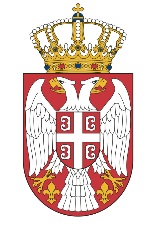 Република СрбијаМИНИСТАРСТВО ГРАЂЕВИНАРСТВА,САОБРАЋАЈА И ИНФРАСТРУКТУРЕБрој: 404-02-22/9/2018-02Датум: 02.07.2018. годинеНемањина 22-26, Београд